	Offrez un ballon de match !!!Chers amis et supporters du FC Gruyère-Lac,Vous pouvez contribuer à la prospérité du FC Gruyère-Lac en offrant un ballon de match ou en trouvant des donateurs prêts à offrir un tel ballon. Les ballons offerts sont publiés lors du match choisi et les généreux donateurs sont cordialement invités à prendre le verre de l’amitié à la mi-temps de celui-ci avec un représentant du club.Procédure ; remplissez le talon ci-dessus et envoyer la feuille à la secrétaire. Faites envoyer un bulletin de versement ou payer cash au membre qui a récolté le ballon. FC Gruyère-LacCP27      1633 MarsensMerci d’avance de votre soutien		Pour le comité : 		Le Président 					La secrétaire		Aurélien Berset					Magali GremaudFC Gruyère-Lac : ballon de match Saison 2016-2017Ballon de Match d’une valeur de 50.- 	Offert par :Nom : ___________________________			Ballon récolté par :Prénom :_________________________			Nom :_______________________Adresse :__________________________			Prénom ______________________Raison sociale :________________________________Date :_______________	Signature :_________________________Paiement :	Ο Bulletin de versement		Ο au membre qui a récolté le ballonJe souhaite assister au match du : _____________________________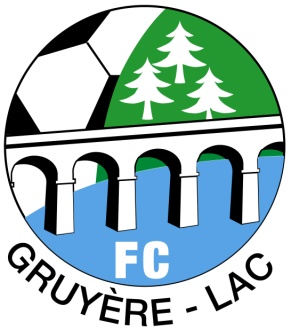 FC Gruyère-LacCP 271633 Marsenswww.fcgruyere-lac.ch